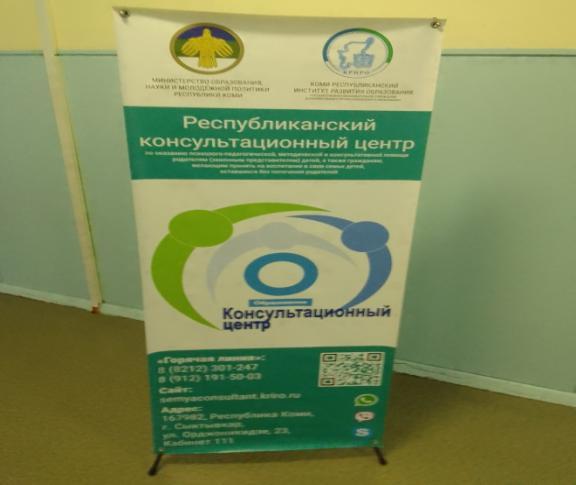 Семинар с педагогами «Психолого-педагогическое сопровождение детей с ОВЗ»25 марта 2023 года командой специалистов (логопед, психолог, дефектолог) консультационного центра ГОУ ДПО «КРИРО» было организовано и проведено очное выездное мероприятие по оказанию психолого-педагогической, методической и консультативной помощи родителям (законным представителям) детей. Были проведены:1. Индивидуальные консультации родителей с детьми.2. Групповые консультации для выпускных классов.3. Семинар для педагогов школы и детского садика.    Родители получили психолого-педагогическую, логопедическую помощь по вопросам развития, воспитания, образования их ребенка, внутрисемейных отношений, а также получили психологическую поддержку.    Педагоги получили помощь в организации работы с детьми ОВЗ, инвалидами, ознакомились с инновационными методами работы.   Данный семинар способствовал повышению компетентностей учителей в области обучения и воспитания данной категории детей.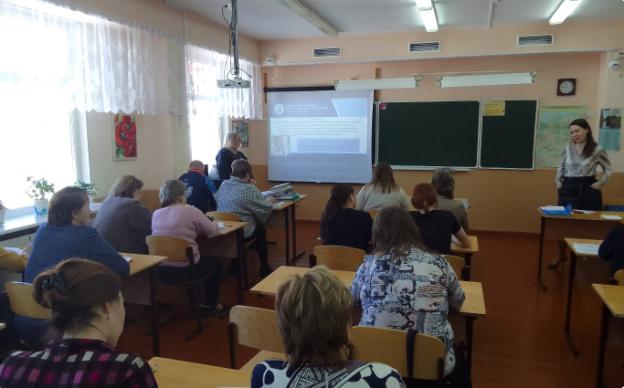 